   “January brings the snow, makes our feet and fingers glow” ~ Sarah Coleridge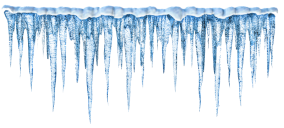 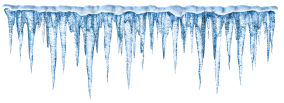 SundayMondayTuesdayWednesdayThursdayFridaySaturday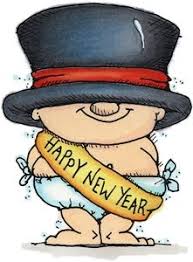 1234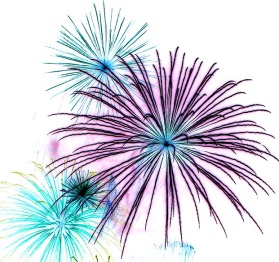 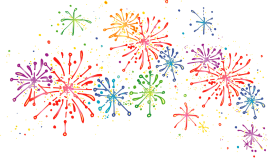 6:45 – 10:45 AM1:30 – 5:30 PM567891011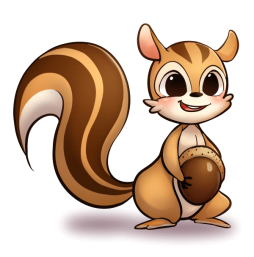 6:45 – 10:45 AM1:30 – 5:30 PMBulletproof your body@5:306:45-8:45 AM4:00 – 6:00 PM6:45 – 10:45 AM1:30 – 5:30 PM6:45 – 10:45 AM1:30 – 5:30 PM12131415161718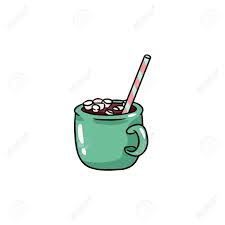 6:45 – 10:45 AM1:30 – 5:30 PMThe time is now to change your life@5:306:45-8:45 AM4:00 – 6:00 PM6:45 – 10:45 AM1:30 – 5:30 PM6:45 – 10:45 AM1:30 – 5:30 PM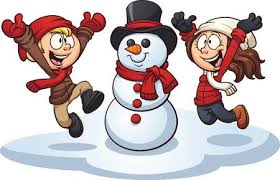 192021222324256:45 – 10:45 AM1:30 – 5:30 PM Bacterial resistance to antibiotics@5:306:45-8:45 AM4:00 – 6:00 PM6:45 – 10:45 AM1:30 – 5:30 PM6:45 – 10:45 AM1:30 – 5:30 PM26276:45 – 10:45 AM1:30 – 5:30 PM  Sleep well strategies@5:30286:45-8:45 AM4:00 – 6:00 PM296:45 – 10:45 AM1:30 – 5:30 PM  306:45 – 10:45 AM1:30 – 5:30 PM  31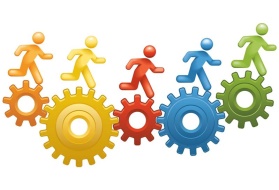 